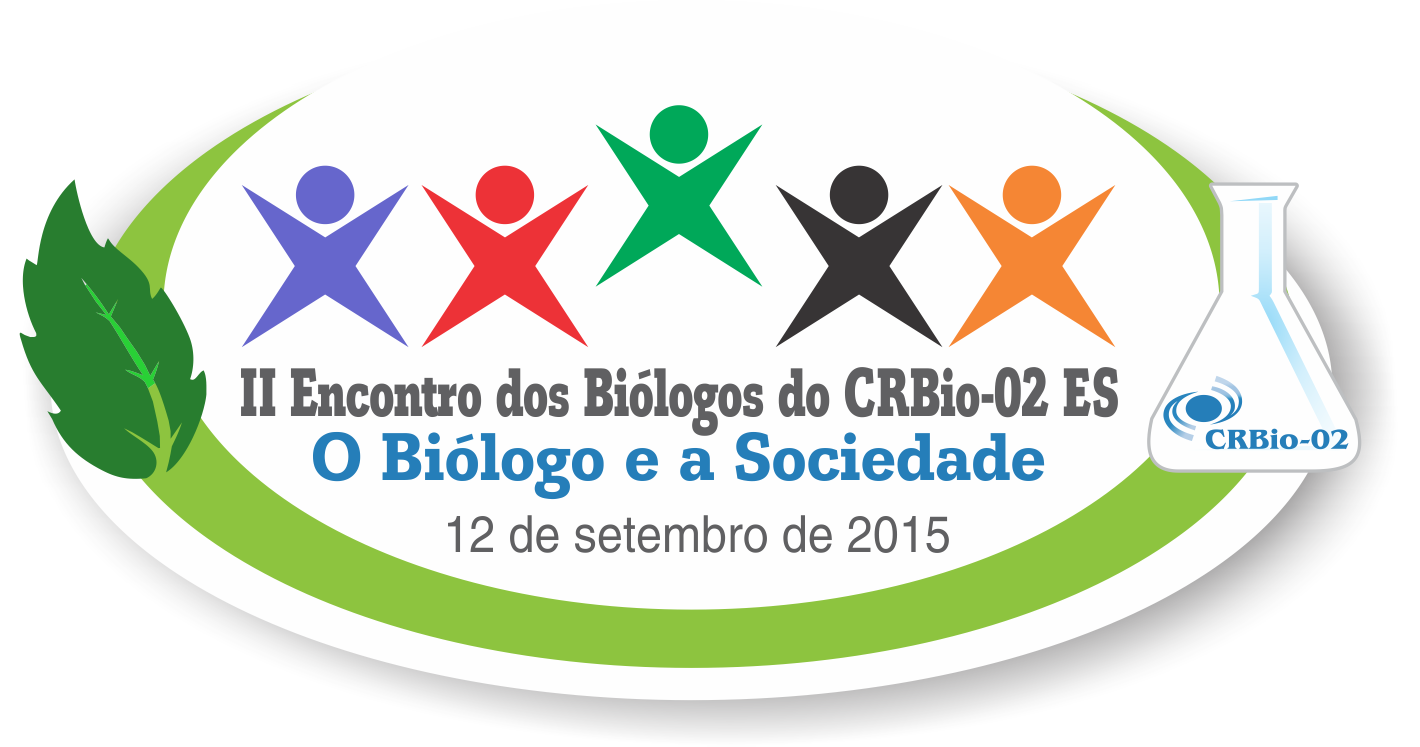 II Encontro de Biólogos do Espírito SantoO Biólogo e a SociedadeDia 12 de setembro de 2015 das 8h às 12hFICHA DE INSCRIÇÃOEnviar a Ficha preenchida para o e-mail delegacia_es@crbio-02.gov.br, a/c Srta. Veruska Alencastre.No caso do inscrito não ser Biólogo registrado, nem estudante de graduação de Ciências Biológicas deve efetuar o pagamento da inscrição em nome do Conselho Regional de Biologia da 2ªRegião no Banco do Brasil S.A.- Agência: 03921 – Conta corrente 2603497 e enviar o comprovante junto com a ficha de inscrição para o e-mail delegacia_es@crbio-02.gov.br, a/c Srta. Veruska Alencastre.O II Encontro de Biólogos do Espírito Santo acontecerá dia 12 de setembro, das 8h às 12h, no Centro de Convenção de Vitória, Auditório Gruta da Onça, Rua Constante Sodré, 157, Santa Lúcia, Vitória, ES.CATEGORIA E VALORES(   )   Biólogo registrado – gratuito   (   )   Estudante de graduação de Ciências Biológicas a partir do 7° período  – gratuitoDADOS:
Nome completo (legível):RG.:                                                       CRBio n°.:Endereço:Bairro:                              Cidade:                                          UF:                        CEP:          Telefone fixo: (   )                                Celular: (   )     Empresa/Faculdade:Cargo:Espirito Santo,       de                                     de  2015.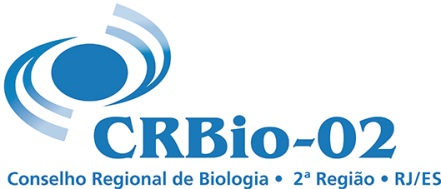 